CAR/CAT Motion ResultsPlanning Session (5/3/23):   Small breakout GroupsTop 3 External Factors from Breakout Session		Top 3 Internal Factors from Breakout SessionEvolution of technology (Pros & Cons)		       1.   Dev. & org. of trusted servantsGeopolitical Dynamics					       2.   Sense of Safety, welcomeness & inclusivityHarm Reduction Model/Approach			       3.   Resistance to ChangeAll ideas will be gathered after conference and put together for RDs/Ads to workshop to get ideas from the fellowship on how to address these factors which will lead to collaboration of Rds/AdsBudget Overview (5/3/23):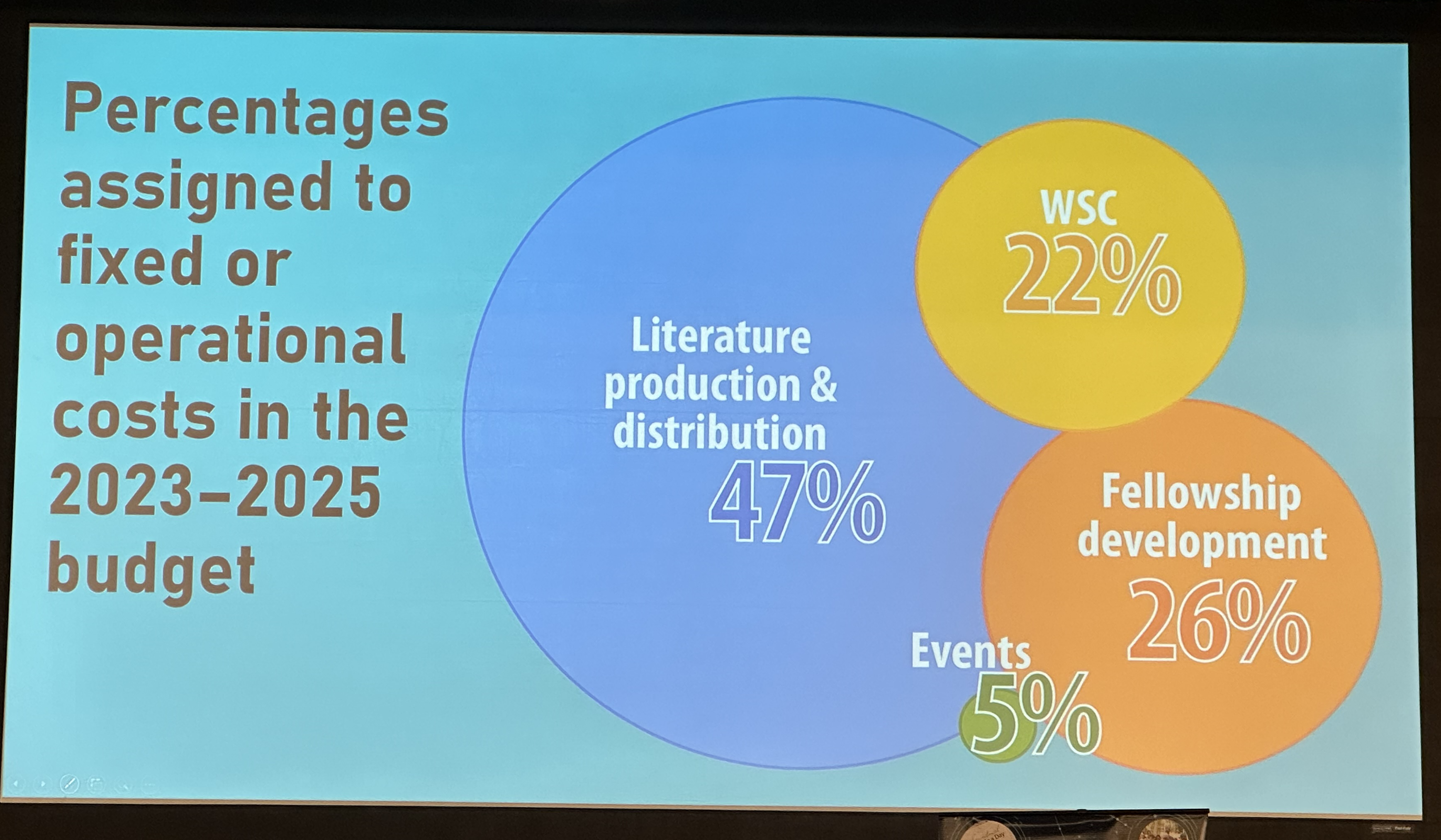 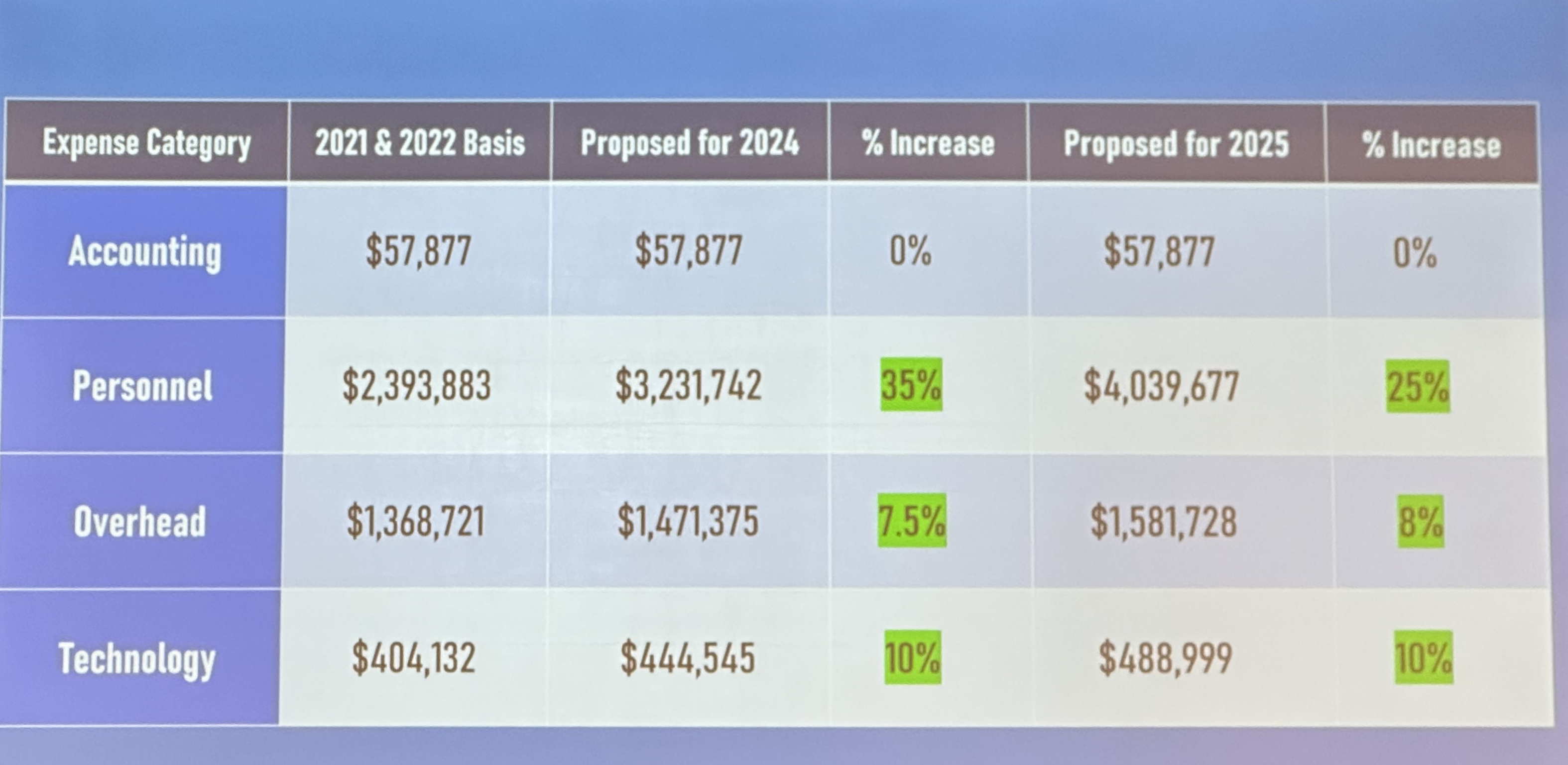 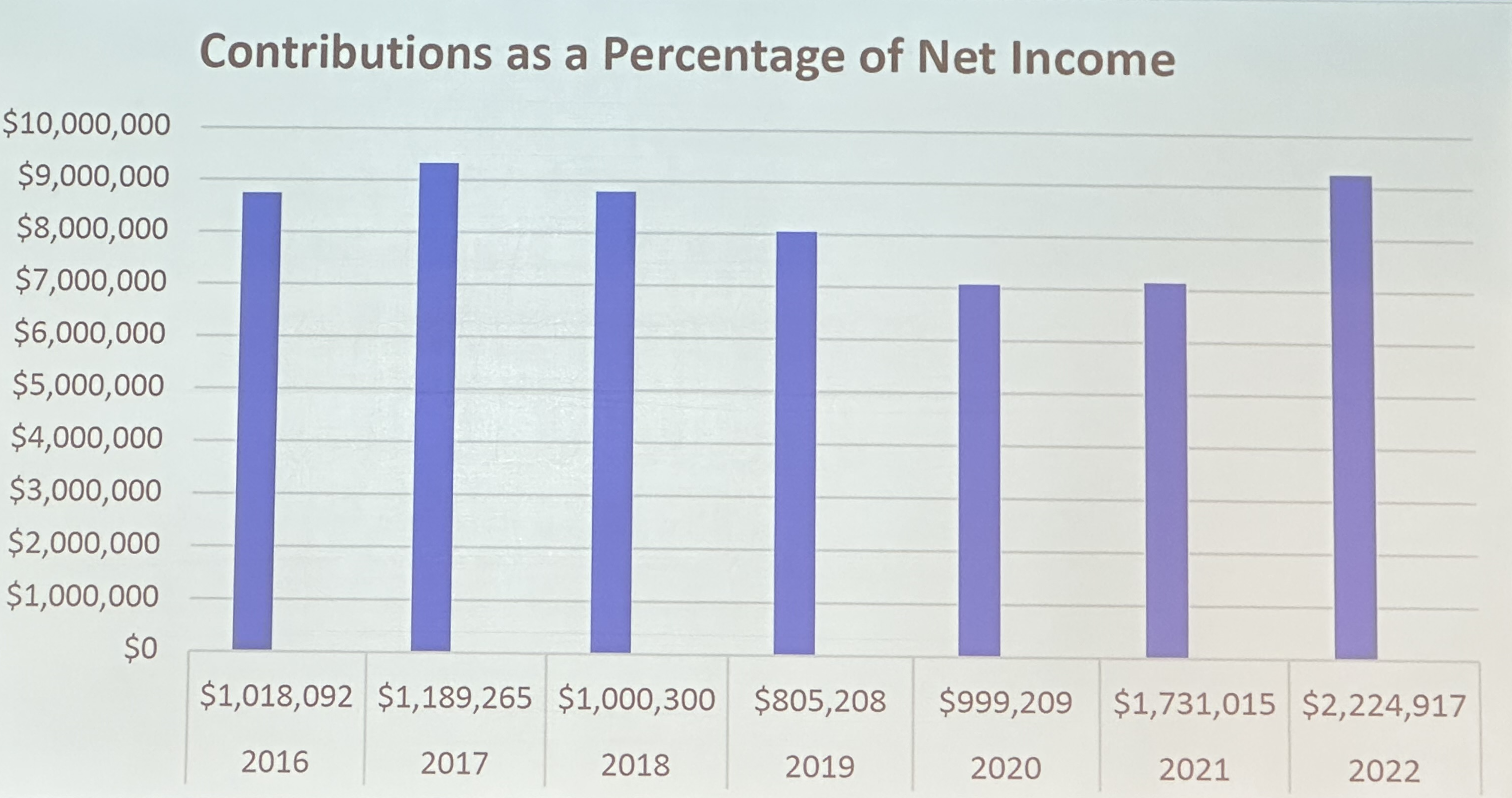 MOTIONSMOTIONSMOTIONSMOTIONS1.To approve adding zonal delegates from seated zones to the Settlor and Trustor of the Fellowship Intellectual Property Trust (FIPT).Y1a.To add to the end of Motion 1 the following....in Article II and to clarify the description of Recovery Literature in Article III of the FIPT as reflected in Addendum B.Y2.To approve the revisions to the FIPT Operational Rules contained in Addendum B.Y3.To approve the revisions to NA Intellectual Property Bulletin #1 contained in Addendum D.Y4.To acknowledge that an NA meeting that meets regularly in person or virtually can choose to be an NA group if they meet the criteria described in The Group Booklet, including the six points for an NA group, and are consistent with NA philosophy as expressed in our Traditions. (Footnotes will be added to The Group Booklet and GLS, reflecting the decision of the WSC, if this motion passes, and referencing Virtual Meeting Basics as a possible resource.) Y5.To revise A Vision for NA Service, changing the phrase “his or her own language and culture” to the phrase “their own language and culture.” (If this motion passes, A Vision for NA Service will be revised in future printings, including in Fellowship-approved recovery literature.)Y6.To approve a change to World Services Translation Policy in GWSNA to allow the possibility for up to six locally developed personal stories to be included in translated Sixth Edition Basic Texts, if the stories have first been published in the Little White Book of that language. These stories would be placed in their own section in Our Members Share with the following language preceding them Y7.To extend the six World Board members’ terms currently expiring in 2024 through the end of the upcoming World Service Conference cycle. Y8.As a result of the COVID pandemic, to suspend the World Convention of NA (WCNA) rotation policy after 2024, to allow the World Board to determine what is possible and practical moving forward and then seek approval from conference participants. Y9.To approve a three-year World Service Conference cycle on a trial basis following WSC 2023 through WSC 2029. Following 2029, the WSC cycle would return to two years, unless another decision is made. Y10.If Motion 9 is adopted, to approve an interim virtual WSC in the middle of the conference cycle for decisions that are legally necessary and those that conference participants choose to address. As was done in the 2020–2023 cycle, material would be posted on na.org under the same deadline policies as the CAT (90 days prior) and all voting conference participants would be polled to choose the items they wish to address. Y11.If Motion 9 is adopted, to approve a change to the release of the Conference Agenda Report (CAR) to be thirty days earlier than the current policy of 150 days prior to the start of the World Service Conference. The new CAR release day would be 180 days prior to the in-person WSC meeting for English, 150 days for translated versions. The deadline for the finalization of regional and zonal motions would be 270 days. The Conference Agenda Report will be posted on na.org at no cost to members. Y12.To change the current policy of NA World Services automatically funding delegates from seated regions and zones to the WSC to funding available upon request. Y13.To direct the World Board to create a project plan for the next World Service Conference (WSC), for the development of a new IP for daily personal inventory of gratitude. Y14.To direct the World Board to create a project plan for consideration at the next WSC to investigate changes and/or additional wording to NA literature from gender specific language to gender neutral and inclusive language. Intent: This motion will give the conference and the Fellowship the ability to meaningfully discuss changes to our literature to be more inclusive of all our members. Y15.To direct the World Board to create a project plan for the next WSC to initiate the process for the Fellowship to approve adding “gender” to “What is the NA Program?” to read: “Anyone may join us regardless of age, race, gender, sexual identity, creed, religion or lack of religion.” Maker: Southern California Region
Intent: To change ‘What is the NA Program’ to be more gender-neutral & inclusive. Voting on:  To commit to the WB for the project plan for Motion #14.        YES16.To direct the World Board to develop a project plan, for consideration at the next World Service Conference, to create a booklet of Step study questions where all answers relate to a line in Chapter Four in the Basic Text. Intent: To create a fellowship approved, inexpensive, NA Step study questions booklet that relates directly back to the Basic Text N17.To place an 8 yr. moratorium on the creation of new recovery literature after WSC 2023, excluding all translations or literature projects currently in development.Intent: To suspend the creation of new literature for an 8 year period and free up NA resources to better focus on carrying the message rather than continual literature development. N18.To direct the World Board to create a project plan for the next WSC to study permitting service committees of Narcotics Anonymous who are, or may be, willing to serve as literature printing/ distribution and selling centers inside and outside the United States. N19.To direct the WB to create a virtual Institutional Review Board (IRB) to review all researchers and their research questions that request access to the Narcotics Anonymous population through NAWS to conduct research. N20.To direct NAWS to provide at na.org audio recordings of the worldwide webinars on the topics of Public Relations, Hospital &Institution, Step Writing for Inmates, Fellowship Development, Phone Line, and others. N21.To direct NA World Services to remove the Hospitals and Institutions Handbook from the inventory.               See amended motion belowBELOWBELOW21a.To substitute the wording of Motion #21 with the following:     Create a project plan for the next WSC to update the H&I handbook and   remove outdated terms & references.  Amendment passedY22.If any Motion or Proposal, in Content or Intent, has been submitted and failed to achieve consensus or adoption at two consecutive World Service Conferences, the previously proposed Content and Intent may not be suggested to the Fellowship in the Conference Agenda Report (CAR)/ Conference Approval Track (CAT) or at the WSC for one entire conference cycle. 
Intent: To use the Fellowship’s decision-making processes and time responsibly and effectively. N23.All in-person and virtual World Service Conferences will be streamed to provide access to NA members in English audio. Intent: To allow the entire NA membership a better understanding of what takes place at the World Service Conference. N24.All Conference Participant webinars will be streamed to provide access to NA members in English audio.Intent: To allow the entire NA membership a better understanding of what takes place during CP Webinars. N25.All votes and straw polls on motions that were included in the Conference Agenda Report or the Conference Approval Track, not to include election ballots, will be displayed in real time for all Conference Participants to see, showing who voted and how they voted. Intent: To see how each Conference Participant votes on each motion. N26.To approve the project plan for New Recovery Literature:Y27.To approve the project plan for Revising Recovery Informational Pamphlets:Y28.To approve the project plan for Issue Discussion Topics:Y29.To approve the project plan for New & Revised Service Tools:Y30.To approve the project plan for Future of the WSCY31.To approve the project plan for Invest in Our VisionY32.To approve the 2023 – 2025 Narcotics Anonymous World Services, Inc., BudgetY44.To use the following terminology to describe straw poll & vote outcomes at the WSC 2023 onlyY45.For WSC 2023 only:  if a participant appeals a decision of the Cofacilitator will explain why ruled as they did, the participant making the appeal will explain why they are appealing the ruling, & then the body will vote.  The voting threshold required to uphold a decision of the Cofacilitator under appeal will be 50% plus 1 in favor of the Cofacilitator.Y35.To eliminate abstentions when voting or taking straw polls, WSC 2023 only.Intent:  To simplify the voting & polling process and eliminate an option that has the same effect as a no vote.N36.To adopt for 2023 only, the following approaches for New Idea discussionsY37.To adopt the 2023-2025 reimbursement policy ($70)38.To approve the 2020 and 2022 WSC minutesY39.To seat Iran Region #1Y40.To seat Brazil Central RegionY41.To seat Nordeste BrazilY42.To seat Ro Grande do SulY43.To seat Thailand RegionY46.To make 1st draft amendment deadline policy- one month/30 days I n advance of WSC